Podstawa prawnaUstawa z dnia 13 września 1996 r. o utrzymaniu czystości i porządku w gminach.Ustawa z dnia 2 lipca 2004r. o swobodzie działalności gospodarczej.Rozporządzenie Ministra Środowiska z dnia 11 stycznia 2013 r. w sprawie szczegółowych wymagań w zakresie odbierania odpadów komunalnych od właścicieli nieruchomości.Rozporządzenie Ministra Środowiska z 9 grudnia 2014r. w sprawie katalogu odpadów.Obowiązujący regulamin w sprawie utrzymania czystości i porządku na terenie Miasta Kielce.Miejsce załatwienia sprawyWYDZIAŁ Wydział Gospodarki Komunalnej i ŚrodowiskaREFERAT Referat Gospodarki Odpadami OSOBA ODPOWIEDZIALNA ZA ZAŁATWIENIE SPRAWYEwa Jagiełło –specjalistaNR POKOJU 25-659 Kielce, ul. Strycharska 6, pok. 316 NR TELEFONU tel. (41) 36 76 609E-MAIL: ewa.jagiello@um.kielce.plGODZINY PRZYJĘĆ:7.30 – 15.30 od poniedziałku do piątkuWymagane dokumentyWniosek oraz:OświadczenieOryginał dowodu opłaty skarbowej w wysokości 50 zł płatne na Konto Urzędu Miasta Kielce (ING Bank Śląski S.A. Nr 38 1050 0099 6450 9000 0000 0000)Upoważnienie/pełnomocnictwo uprawniające do reprezentowania przedsiębiorcy w przypadku, gdy jest ono wymagane Opłata skarbowa za udzielone pełnomocnictwo – 17 zł  OpłatyWpis do rejestru działalności regulowanej w zakresie odbierania odpadów komunalnych od właścicieli nieruchomości położonych na terenie miasta Kielce podlega opłacie skarbowej 
w wysokości 50 zł płatne na Konto Urzędu Miasta Kielce (ING Bank Śląski S.A. Nr 38 1050 0099 6450 9000 0000 0000). Termin załatwienia sprawy7 dni. Tryb odwoławczyBrakInformacje dodatkoweBrakZałącznikiZałącznik Nr 1 – Wniosek o dokonanie wpisu do rejestru działalności regulowanej w zakresie odbierania odpadów komunalnych od właścicieli nieruchomości położonych na terenie miasta Kielce Miejsce złożenia wnioskuKancelaria Ogólna Urzędu Miasta Kielce- ul. Rynek 1, 25-303 Kielce (pok. nr 12) -ul. Strycharska 6, 25-659 Kielce (pok. nr 12)Urząd Miasta Kielce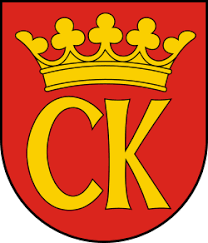 KARTA USŁUG NR GKŚ/36/2019obowiązuje od dnia KARTA USŁUG NR GKŚ/36/2019obowiązuje od dnia Wpis do rejestru działalności regulowanej w zakresie odbierania odpadów komunalnychWpis do rejestru działalności regulowanej w zakresie odbierania odpadów komunalnychStrona 1 z 2